TEKMOVANJE IZ SLOVENŠČINE 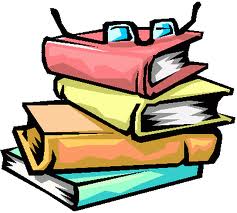 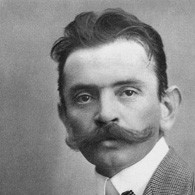 ZA CANKARJEVO PRIZNANJEŠOLSKO LETO 2015/2016»DOMOVINA MED PLATNICAMI« 2. IN 3. RAZRED:ELA PEROCI: MOJ DEŽNIK JE LAHKO BALON  (katera koli izdaja) in še vsaj ena sodobna kratka fantastična pripoved (oz. kratka sodobna pravljica) o domišljijskem potovanju otroka.4. IN 5. RAZRED:TONE PAVČEK: JURI MURI PO SLOVENIJI (Miš, 2011) in še do tri umetnostna besedila o domačem kraju (pokrajini) po izbiri mentorjev6. IN 7. RAZRED:TONE SELIŠKAR: BRATOVŠČINA SINJEGA GALEBA (katera koli izdaja)BOGDAN NOVAK: GRAJSKI STRAH (katera koli izdaja)8. IN 9. RAZRED: MIŠKO KRANJEC: POVEST O DOBRIH LJUDEH (katera koli izdaja) – šolsko in državno tekmovanjeVLADIMIR P. ŠTEFANEC: SEM PUNK ČAROVNICA, DEBELA LEZBIJKA IN NE MARAM VAMPOV (Modrijan, 2014) – regijsko in državno tekmovanjeDATUMI TEKMOVANJA:Šolsko tekmovanje: sreda, 9. 12. 2015Področno tekmovanje: četrtek, 21. 1. 2016Državno tekmovanje: sobota, 12. 3. 2016Mentorice šolskega tekmovanja  